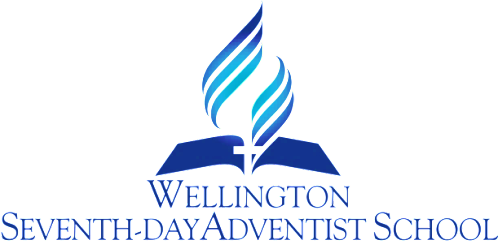 CARE AND USE OF ANIMALS AT SCHOOLPROCEDURERATIONALE:To expose children to animals as pets or for science observations.PURPOSE:To teach children to learn the needs of animals and to take some responsibility for their care.GUIDELINES:Classroom teacher responsibilities:1)	Animals are to be housed in a suitable safe habitat.2)	Animals will be provided with an adequate diet suitable to their needs.3)	Animal housing will be cleaned on a regular basis.4)	Normal animal smell is acceptable.5)	Animals checked regularly to ensure they are healthy.6)	Animal food will be stored in suitable containers out of the reach of children.7)	Animals will be handled with care and under supervision.8)	Appropriate arrangements will be made to cover care of animals during holiday times.CONCLUSION:Animals in the classroom will give children the opportunity to experience giving care and love to animals. If dogs are seen in the school grounds, could you please contact theSenior Animal Control Officer at the Local CouncilTelephone 04 237 5089 (24 hours)Review Responsibility:  DP & TIC Health & SafetyDate Confirmed: 3 November 2017Principal: …………………………………………………………..